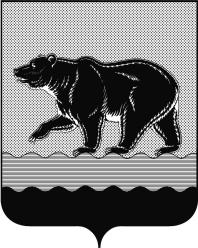 СЧЁТНАЯ ПАЛАТАГОРОДА НЕФТЕЮГАНСКА16 микрорайон, 23 дом, помещение 97, г. Нефтеюганск, 
Ханты-Мансийский автономный округ - Югра (Тюменская область), 628310  тел./факс (3463) 20-30-55, 20-30-63 E-mail: sp-ugansk@mail.ru www.admugansk.ru                                          Главе города Нефтеюганска            С.Ю. ДегтярёвуЗаключение на проект изменений в муниципальную программу города Нефтеюганска «Профилактика терроризма в городе Нефтеюганске»	Счётная палата города Нефтеюганска на основании статьи 157 Бюджетного кодекса Российской Федерации, Положения о Счётной палате города Нефтеюганска, рассмотрев проект изменений муниципальной программы города Нефтеюганска «Профилактика терроризма в городе Нефтеюганске» (далее по тексту – проект изменений), сообщает следующее:	1. При проведении экспертно-аналитического мероприятия учитывалось наличие экспертизы проекта изменений:	1.1. Департамента финансов администрации города Нефтеюганска на предмет соответствия проекта изменений бюджетному законодательству Российской Федерации и возможности финансового обеспечения его реализации из бюджета города Нефтеюганска.	1.2. Департамента экономического развития администрации города Нефтеюганска на предмет соответствия:	- проекта изменений Порядку принятия решения о разработке муниципальных программ города Нефтеюганска, их формирования, утверждения и реализации, утверждённому постановлением администрации города Нефтеюганска от 18.04.2019 № 77-нп «О модельной муниципальной программе города Нефтеюганска, порядке принятия решения о разработке муниципальных программ города Нефтеюганска, их формирования, утверждения и реализации» (далее по тексту – Порядок от 18.04.2019 № 77-нп):	- программных мероприятий целям муниципальной программы;	- сроков реализации муниципальной программы задачам;	- целевых показателей, характеризующих результаты реализации муниципальной программы, показателям экономической, бюджетной и социальной эффективности;управления проектной деятельностью.	2.	Предоставленный проект изменений соответствует Порядку от 18.04.2019 № 77-нп.	3. Проектом изменений планируется:3.1. Увеличить целевой показатель «Доля обеспеченности средствами антитеррористической защищённости объектов, находящихся в ведении муниципального образования» – до 70,5 %;3.2. Увеличить бюджетные ассигнования на 2020 год за счёт средств местного бюджета на общую сумму 959,341 тыс. рублей по основному мероприятию 3.1 «Повышение уровня антитеррористической защищённости муниципальных объектов» департаменту образования и молодёжной политики администрации города Нефтеюганска:	- на поставку комплекта оборудования антитеррористической защищённости (видеодомофоны) в сумме 172,474 тыс. рублей для МБДОУ «Детский сад № 5 «Ивушка»;	- на поставку оборудования системы контроля и управления доступом (рамка металлоискателя в здание) в сумме 80,642 тыс. рублей для МБОУ «Школа развития № 24»;	- на поставку комплекта оборудования антитеррористической защищённости (видеодомофоны), оборудование для модернизации системы видеонаблюдения в сумме 706,225 тыс. рублей.	4. Финансовые показатели, содержащиеся в проекте изменений, соответствуют расчётам, предоставленным на экспертизу.	По итогам проведения финансово-экономической экспертизы предлагаем направить проект изменений на утверждение.Председатель 								             С.А. Гичкина Исполнитель:инспектор инспекторского отдела № 1Счётной палаты города НефтеюганскаТатаринова Ольга Анатольевна тел. 8 (3463) 20-30-54